Assamstadt, 24. September 2019ANSMANN bringt Power auf die Strecke Im Rahmen seines diesjährigen Eurobike-Auftritts präsentierte ANSMANN erstmals den neuen Antriebsmotor SCM1.1 Scooter. Das kompakte Energiebündel ist für anspruchsvolle Spezialanwendungen konzipiert, zum Beispiel für Krankenhausbetten, Rollstühle und E-Scooter. Beeindruckende Leistungsdaten weisen die ebenfalls präsentierten Heckmotoren 9.0 und 9.2 auf, mit denen sie für dynamische wie sportliche Fahrerlebnisse geradezu prädestiniert sind. Damit sind sie die optimale Basis für alle Systeme, die besondere Anforderungen bewältigen müssen: vom Touring- und Trekkingbike über schwere Cargo-Lösungen bis hin zum 16-Zoll-E-Scooter. Lasten leicht bewegen mit dem SCM1.1 ScooterDank seines geringen Durchmessers von 120 Millimetern, der Einbaubreite von 100 Millimetern und einem Gewicht von 2,4 Kilogramm findet der Antrieb SCM1.1 Scooter überall dort Verwendung, wo Personen oder Lasten befördert werden müssen. Seine Power von 250 (630) Watt bringt das leistungsstarke Aggregat mit seiner 12-Zoll-Gummibereifung ohne Übertragungsverluste direkt auf die Strecke. Über einen optionalen Gasgriff lässt sich der SCM1.1 Scooter direkt ansteuern, womit er insbesondere als Ergänzungsantrieb oder Schiebehilfe bei Krankenhausbetten, Rollstühlen oder E-Scootern eingesetzt werden kann. Zusätzlich verfügt er über einen Motorpositionssensor und ist als Front- wie als Heckmotor einsetzbar.RM9.0 & 9.2 HeckmotorAls Teil der ANSMANN PowerDrive-Linie ist der Heckmotor RM9 in den Ausführungen 9.0 für Steckkassetten und 9.2 für Schraubkränze erhältlich. Mit einem Durchmesser von 144 Millimeter, der Einbaubreite von 135 Millimeter und einem Gewicht von 2,8 Kilogramm werden alle notwendigen Voraussetzungen für eine einfache Integration in sämtliche E-Mobility-Fahrzeuge mit den Radgrößen 20, 26 und 28 Zoll erfüllt. Der RM9 stellt eine Leistung von 250 (750W) bei einem Drehmoment von 60 Nm bereit. Die integrierte Positionssensorik erlaubt eine optionale Ansteuerung über den Gasgriff. Ohne Energieverluste im Antriebsstrang bringt der RM9 die Leistung direkt auf die Straße. Dadurch ist das Kraftpaket besonders für den anspruchsvollen Einsatz in den Bereichen Cargo, Lasten- und Personenbeförderung geeignet.BildmaterialBildanforderungBildmaterial zum Download finden Sie in unserem Mediaportal press-n-relations.mediamid.com (Suchbegriff „ANSMANN-E-Mobility-Neuheiten-2019“). Selbstverständlich schicken wir Ihnen die Dateien auch gerne per E-Mail zu. Kontakt: nfo@press-n-relations.deÜber ANSMANN AG 1991 gegründet, gehört die ANSMANN AG heute mit ihren Geschäftsbereichen „Consumer“ und „Industrie“ zu den international führenden Unternehmen für Batterie-, Akku-, Lade-, Antriebstechnik und Lichttechnologie. Mit ihren fünf Tochtergesellschaften in Großbritannien, Frankreich, Schweden, China und Hongkong beschäftigt die ANSMANN AG insgesamt über 400 Mitarbeiter – unter anderem in den Bereichen Forschung, Entwicklung, Produktion und Vertrieb. Am Firmenhauptsitz in Assamstadt betreibt das Unternehmen einen Produktionsbereich, die zentrale Logistik und zudem ein UN-Testzentrum, das alle notwendigen Tests und Versuchsreihen für die Transporttauglichkeit von Lithium-Akkus durchführt.ANSMANN „Consumer“Im Geschäftsbereich „Consumer“ entwickelt und produziert die ANSMANN AG ein großes Sortiment an Produkten für den Endverbraucher, die über Elektrofachmärkte, den technischen Fachhandel und Online vertrieben werden. Das breit gefächerte Portfolio reicht dabei von Batterien und Akkus über Ladegeräte hin zu mobiler Lichttechnik in Form von Taschen- und Stirnlampen sowie Handscheinwerfern. Unter dem Namen „ANSMANN 4 Kids“ sind darüber hinaus Nachtlichter und Babyphones erhältlich. ANSMANN „Industrie“Im Geschäftsbereich „Industrie“ entwickelt und produziert die ANSMANN AG OEM-Lösungen für die mobile Stromversorgung vielfältiger Anwendungen. Namhafte Hersteller weltweit vertrauen in ANSMANN Technologien unter anderem im Bereich der Akkupacks, Netzteile, Ladegeräte und Antriebstechnik. Diese werden zum Beispiel in Gartengeräten wie Akku-Rasenmähern, -Trimmern oder -Vertikutierern, der Medizintechnik, Logistik oder auch in Elektro-Rollstühlen sowie Kehr- und Saugmaschinen eingesetzt. Mit den jüngsten Bereichen „E-Bike/E-Mobility“ konzentriert sich ANSMANN auf klimafreundliche Mobilität und bietet innovative ganzheitliche Antriebssysteme – bestehend aus Akkupack, Steuereinheit, Motor und Display.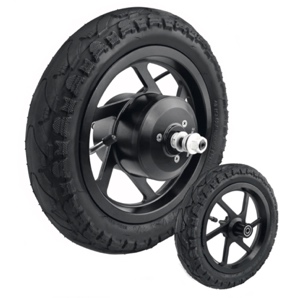 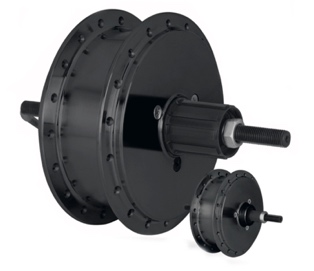 Neuzugang in der EXTRA-DRIVE-Linie: der neue Antrieb SCM 1.1 Scooter. (Foto: Ansmann)Die sportliche Antriebs-Athleten RM9.0 und 9.2. (Foto: Ansmann)Weitere Informationen:ANSMANN AGMaximilian DunkelTeamleiter Kommunikation Industriestraße 10, 97959 AssamstadtTel: +49 6294 4204 6397e-Mail: mdunkel@ansmann.deWeb: www.ansmann.dePresse- und Öffentlichkeitsarbeit:Press’n’Relations GmbHNatasa ForstnerMagirusstraße 33, 89077 UlmTel.: +49 731 96 287-17 Fax: +49 731 96 287-97e-Mail: nfo@press-n-relations.deWeb: www.press-n-relations.de